PENGARUH PENGAWASAN DAN MOTIVASI  TERHADAPKINERJA PEGAWAI PADA  PDAM TIRTANADI CABANG LIMAU MANIS KECAMATAN TANJUNG MORAWA DAN CABANG MEDAN AMPLASSKRIPSIDiajukan untuk memenuhi salah satu syarat untukMenempuh Gelar Sarjana (S1)OLEH :RIDHO WAN HADISTINPM. 173114216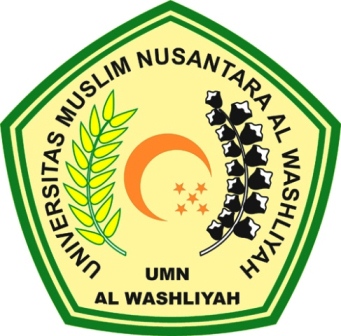 PROGRAM STUDI MANAJEMENUNIVERSITAS MUSLIM NUSANTARA AL-WASHLIYAHMEDAN2021